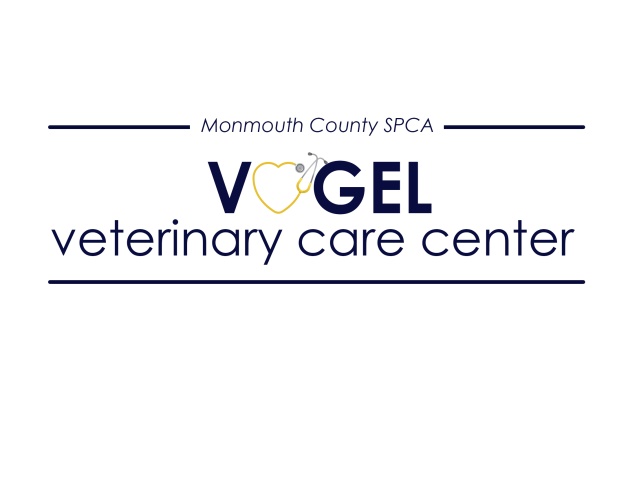 The Vogel Veterinary Care Center, a rapidly growing small animal practice in beautiful Monmouth County, NJ, is seeking a full-time veterinarian to join our current veterinary staff. We serve a diverse client base, with a special emphasis on the underserved population of animals that need veterinary care and seek to provide it in a high-quality, compassionate and positive environment. By making veterinary care more accessible for all pet owners, we hope to build mutually rewarding veterinary-client-patient relationships, educate the community about preventive pet care and reduce animal cruelty and neglect. We are a forward-thinking practice with modern equipment, including digital radiology and a complete in-house Idexx laboratory. The candidate will work with the medical director in providing the highest-quality care possible in conjunction with a team of highly skilled technicians, assistants and client service team members.The Vogel Veterinary Care Center offers a competitive salary per year in addition to comprehensive benefits including 90% employer funded health insurance premiums, generous paid time off, substantial continuing education allowance and access to a retirement plan option. For those with student loans, our employees are eligible for the Public Service Loan Forgiveness Program after 10 years of employment. Requirements:Doctor of Veterinary Medicine or equivalent degree3 years of experience and/or internship training preferredEligible for or Current New Jersey veterinary licensureComfortable with basic husbandry of companion animals including occasional small mammals and exoticsSalary range 100KNew grads welcome to apply*This job description is subject to change based on the needs of the organization and discretion of the medical director.Please email employment@monmouthcountyspca.org to information on how to apply. 